Pyramides de population 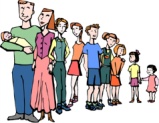 CCG1DI                                                            				Nom:                                                     Date: 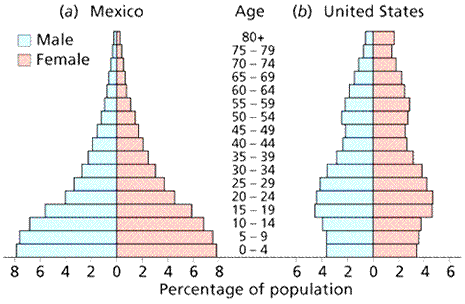 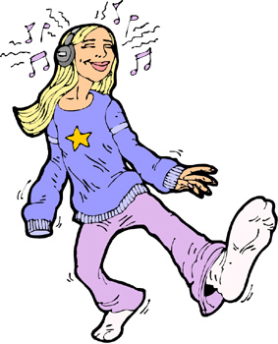 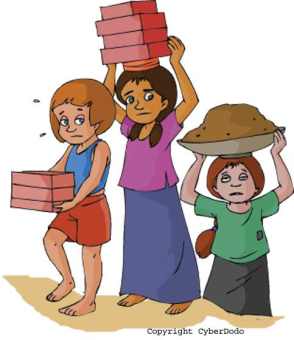 Les pyramides de population nous montrent une représentation graphique de la distribution des gens d’un pays selon leur âge. La forme de la pyramide nous dit beaucoup du pays.  Caractéristiques de la pyramideQu’est-ce que ceci nous indique?Pays développé ou en voie de développement?Une base étroite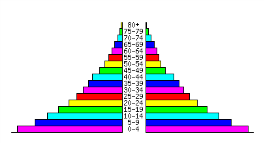 Taux de natalité élevé souvent à cause des croyances culturelles/religieuses ou la nécessité d’aider à travailler ou veiller sur les parents âgéesen voie de développementUne courbe raide de la base au sommet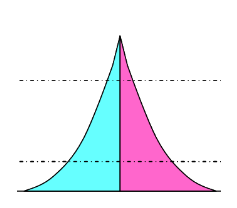 Taux de mortalité élevé souvent à cause des épidémies, mauvais soins de santé, faible sécurité de nourriture, gouvernement oppressif en voie de développementUne courte pyramide 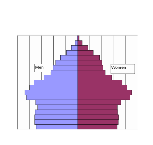 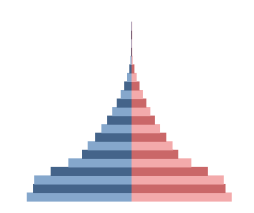 Faible espérance de vie à cause des mauvais soins de santé, mauvaises politiques des personnes âgées ou programmes/services offerts par le gouvernementen voie de développementUn renflement dans la    pyramide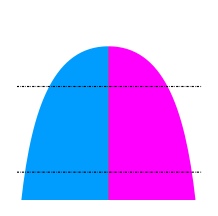 Baby-boom comme au Canada après la Seconde guerre mondialedéveloppé  (indiqué par le fait que les enfants ont survécu)Une forme stationnaireUne population qui n’accroit pas ni diminue. Indique la richesse, la santé et une décision d’avoir moins d’enfantsdéveloppé